Supplementary informationAn application of waste algae biochar in aquaculture water to remove co-existed Cadmium and PAHs and the corresponding mechanismQian Wang 1, *, Li Zhang 1, Yiqin Chen 1, Jie Yin 1, Juan-ying Li 11 College of Marine Ecology and Environment, Shanghai Ocean University, Pudong, Shanghai,*Address correspondence to Dr. Qian Wang; Email: q_wang@shou.edu.cn; Tel: + 86 021 61908338; Fax: + 86 021 61900431Note: The values retain two significant digits in the supplementary material. Table S1 Water quality of the sampling ponds.Table S2 Specific parameters for each batch experimental system (pH=7.0).Table S3 Models of sorption kinetic, isotherm and calculations of the corresponding parameters.Note: Ct: sorption concentration (mg·L-1) at time t (h), V: volume of the solution (L), m: amount of biochar (g). qt: sorption capacity (mg·g-1) at time t (h), t: sorption time (h), qe: equilibrium sorption capacity (mg·g-1), K2: rate constant of Pseudo-second-order (g·mg-1·min-1), KL: Langmuir constant (L·mg-1), qm: maximum sorption capacity (mg·g-1), KF: Freundlich constant (mg·g-1·(L·mg-1)1/n), n: constant indicative of the intensity of the sorption or surface heterogeneity.Table S4 Detection limits and recoveries of Cd2+ and PAHs.Table S5 Levels of the contaminants in the leaching experiment of the biochar and the corresponding environmental impacts.Note: PEL-Q= Leaching levels / Probable effect levels; The biochar would not trigger any adverse impact on the aquatic species, if meanPEL-Q was lower than 0.5 (MacDonald et al., 2000).Table S6 Concentrations of the contaminants in the aquaculture water before and after sorption. Note: BaP was non-detectable in the collected samples. Table S7 Toxicity data of the studied chemicals.Note：NA, not available; NOEC is the no observed effect concentration (ng·L-1); EC50 is the half effective concentration (ng·L-1); PNEC is the predicted no effect concentration of a compound (ng·L-1); AF is the assessment factor.a Data obtained from the study of Park et al. (2019). b Data obtained from the study of Liang et al. (2019). c Data obtained from the investigation of Cui et al. (2016). Table S8 Ecological risk quotients (RQs) of the target pollutants for the samples from different ponds.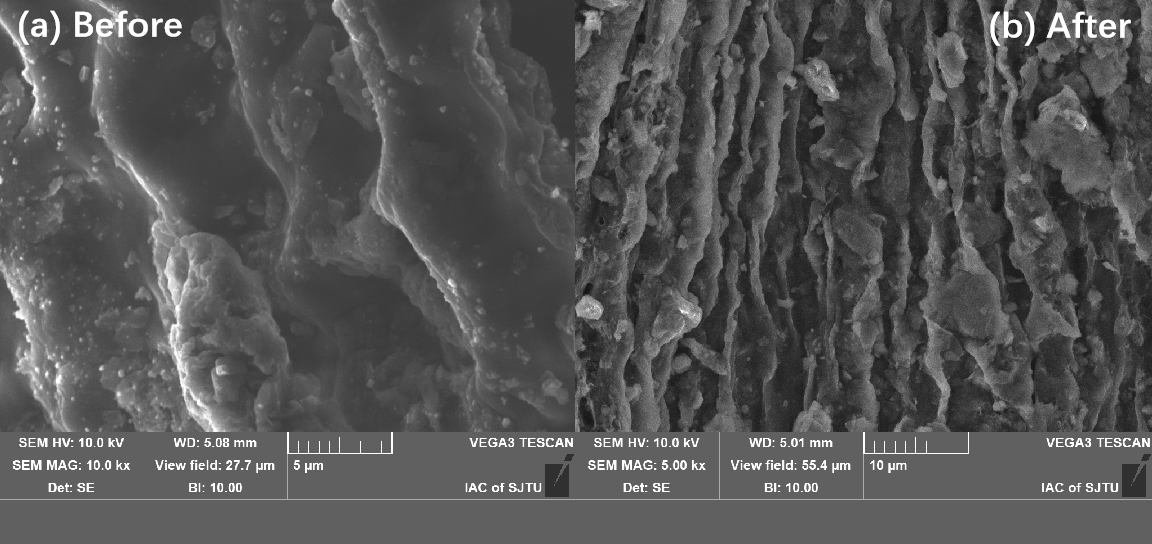 Fig. S1 SEM for BE400 before (a) and after (b) sorption of Cd2+ and PAHs.References[1]Cui, S., Fu, Q., and Li, T., Sediment-Water Exchange, Spatial Variations, and Ecological Risk Assessment of Polycyclic Aromatic Hydrocarbons (PAHs) in the Songhua River, China. Water 8(2016), 334.[2]Enders, A., Hanley, K., and Whitman, T., Characterization of biochars to evaluate recalcitrance and agronomic performance. Bioresour. Technol. 114(2012), pp. 644-653.[3]Figueiredo, C.C.d., Pinheiro, T.D., and de Oliveira, L.E.Z., Direct and residual effect of biochar derived from biosolids on soil phosphorus pools: A four-year field assessment. Sci. Total Environ.739(2020), 140013.[4]Hossain, M.Z., Bahar, M.M., and Sarkar, B., Assessment of the fertilizer potential of biochars produced from slow pyrolysis of biosolid and animal manures.J. Anal. Appl. Pyrolysis. 155(2021), 105043.[5]Liang, X., Junaid, M., and Wang, Z., Spatiotemporal distribution, source apportionment and ecological risk assessment of PBDEs and PAHs in the Guanlan River from rapidly urbanizing areas of Shenzhen, China. Environ. Pollut. 250(2019), pp. 695-707.[6]MacDonald, D.D., Ingersoll, C.G., and Berger, T.A., Development and Evaluation of Consensus-Based Sediment Quality Guidelines for Freshwater Ecosystems. Arch. Environ. Contam. Toxicol. 39(2000), pp. 20-31.[7]Park, J., Lee, S., and Lee, E., Probabilistic ecological risk assessment of heavy metals using the sensitivity of resident organisms in four Korean rivers. Ecotoxicol. Environ. Saf. 183(2019), 109483.[8]Son, E.B., Poo, K.M., and Chang, J.S., Heavy metal removal from aqueous solutions using engineered magnetic biochars derived from waste marine macro-algal biomass. Sci. Total Environ. 615(2018), pp. 161-168.[9]Wang, Y., Hu, Y., and Zhao, X., Comparisons of Biochar Properties from Wood Material and Crop Residues at Different Temperatures and Residence Times. Energ. Fuel. 27(2013), pp. 5890-5899.Ponds numberLocationspHDissolved oxygen (mg·L-1)Temperature(°C)DOC (mg·L-1)1Shanghai9.59.8360.672Luan, Anhui7.58.1360.693Chuzhou, Anhui7.65.8310.914Huzhou, Zhejiang7.96.2310.785Huzhou, Zhejiang8.05.4310.936Yancheng, Jiangsu8.59.6281.27Wuxi, Jiangsu7.52.2290.888Taizhou, Zhejiang7.23.0190.939Ningde, Fujian8.311200.98TypesSystemPollutantsConcentrationVolume (mL)Dosage (g)Sorption kinetic Single chemical systemCd2+50 mg·L-1200.050Sorption kinetic Single chemical systemFLU1000 μg·L-11000.0050Sorption kinetic Single chemical systemPHE1000 μg·L-11000.0050Sorption kinetic Single chemical systemFLT200 μg·L-11000.0050Sorption kinetic Single chemical systemPYR100 μg·L-11000.0050Sorption kinetic Single chemical systemBaP100 μg·L-11000.0050Sorption kinetic Cd2+-PAHs co-existingsystemCd2+50 mg·L-11000.070Sorption kinetic Cd2+-PAHs co-existingsystemPAHsSame as those in the single chemical systems1000.070Sorption isotherm Single chemical systemCd2+5.0, 10, 15, 25, 50, 80, 100 and150 mg·L-1200.050Sorption isotherm Single chemical systemFLU100-2000 μg·L-11000.0050Sorption isotherm Single chemical systemPHE100-1000 μg·L-11000.0050Sorption isotherm Single chemical systemFLT20-250 μg·L-11000.0050Sorption isotherm Single chemical systemPYR10-150 μg·L-11000.0050Sorption isotherm Single chemical systemBaP20-200 μg·L-11000.0050Sorption isotherm Cd2+-PAHs co-existingsystemCd2+1.0, 2.0, 3.0, 5.0, 8.0, 10 and 15 mg·L-12000.090Sorption isotherm Cd2+-PAHs co-existingsystemPAHsSame as those in the single chemical systems2000.090TypesNamesEquationsSorption capacity (qt)Equilibrium sorption capacity (qe)Kinetic modelPseudo-second-ordert/qt=1/(K2·qe2)+t/qeIsotherm modelsLangmuir= Isotherm modelsFreundlich=AnalytesMDLRecovery (%)Cd1.0 μg·L-1100FLU0.71 ng∙L-171PHE0.20 ng∙L-187FLT0.18 ng∙L-184PYR0.23 ng∙L-185BaP0.44 ng∙L-196Leaching levels (ng·g-1)Sediment quality guidelines (ng·g-1 )Probable effect levels (ng·g-1)PEL-Q (Probable effect levels quotient)Cd2+270±4060035000.076±0.011FLU6.0±8.521.21440.042±0.059PHE2.6±0.5241.95150.0050±0.0010FLT0.78±0.1911123550.00033±0.000082Mean PEL-Q0.031±0.018SamplesCd2+ (µg·L-1)Cd2+ (µg·L-1)FLU (ng·L-1)FLU (ng·L-1)PHE (ng·L-1)PHE (ng·L-1)FLT (ng·L-1)FLT (ng·L-1)PYR (ng·L-1)PYR (ng·L-1)SamplesBefore After Before After Before After Before After Before After S13.7±0.162.0±0.17530±4679±40210±3114±0.07071±4.44.8±0.7754±8.52.9±0.040S26.5±0.243.3±0.77900±5999±9.4460±3752±4.2120±4.419±0.7877±2.115±1.7S31.1±0.0400.84±0.020540±6034±2.7270±3513±0.05061±9.44.6±0.5450±5.12.7±0.070S45.9±0.342.3±0.242000±45230±80850±10190±0.080200±9.27.2±0.11210±602.7±0.060S52.1±1.10.63±0.15610±4858±0.10210±197.8±0.04056±113.0±0.08048±2.71.7±0.020S611±0.204.8±0.591900±91180±3.4810±3742±1.9200±133.1±0.15180±231.7±0.13S72.9±0.411.8±0.131000±60150±12420±1665±0.12100±7.816±2.491±1.922±5.2S83.3±0.732.3±0.211000±17120±9.0500±1158.±4.6150±1.8-120±1.1-S98.4±0.432.6±0.231900±32260±9.5810±1959±4.1210±6.147±5.1170±2.778±18Mean concentration5.0±3.22.3±1.31100±600140±78500±26056±55130±6313±15110±6216±26Mean removal rate (%)49±1688±3.090±6.191±7.688±15ChemicalsType of organismsNOECs or EC50 (ng·L-1)PNEC (ng·L-1)AFCdAlgae, crustaceans, fish, invertebrates, mollusks, worms-7300 a2 aFLUFish1100000 b11000 c100 cPHEFish3000000 b30000 c100 cFLTFish616000 b6160 c100 cPYRFish700000 b7000 c100 cBaPFish1400 b14 c100 cSamplesCd2+Cd2+FLUFLUPHEPHEFLTFLTPYRPYR ∑ Cd2+ + PAHs ∑ Cd2+ + PAHsSamplesBefore After Before After Before After Before After Before After Before After S10.510.280.0480.00720.00710.000500.0120.000800.00780.000400.580.29S20.890.450.0820.00900.0160.00170.0190.00310.0110.00211.00.47S30.150.120.0490.00310.00890.000400.00990.000700.00710.000400.220.12S40.800.310.180.0210.0280.00630.0320.00120.0300.000401.10.34S50.280.0860.0550.00530.00700.000300.00910.000500.00690.000200.360.093S61.50.660.170.0160.0270.00140.0330.000500.0260.000201.80.68S70.400.250.0880.0140.0140.00220.0170.00260.0130.00310.530.27S80.460.310.0940.0110.0170.00190.024-0.017-0.610.32S91.10.350.170.0240.0270.00200.0340.00770.0240.0111.40.40Min0.150.0860.0480.00310.00700.000300.00910.000500.00690.000200.220.093Max1.50.660.180.0240.0280.00630.0340.00770.0300.0111.80.68Mean RQ0.68±0.440.31±0.170.10±0.0540.012±0.00710.017±0.00870.0019±0.00180.021±0.0100.0019±0.00240.016±0.00880.0020±0.00360.84±0.510.33±0.18Total reduction rate (%)Total reduction rate (%)Total reduction rate (%)Total reduction rate (%)Total reduction rate (%)Total reduction rate (%)Total reduction rate (%)Total reduction rate (%)Total reduction rate (%)Total reduction rate (%)Total reduction rate (%)Total reduction rate (%)58±11